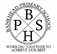 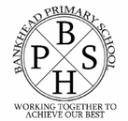 Dear Parents/Carers,Parents EveningsOur third set of Parents’ Evenings are planned to take place on Tuesday 28th May and Thursday 6th June from 3.30pm-6.30pm. All families who have English as an Additional Language and need an interpreter will be offered a time on 6th June and interpreters will be in attendance. At this meeting you will have an opportunity to discuss your child’s learning progress from March 2019 and review their developments throughout the year.   We invite all pupils to attend these meetings to participate in the discussions about their learning. Please be assured that if we had any serious concerns we would have contacted you prior to this appointment. If you require a private space please contact the school office and we will organise this for you. A crèche will be provided for your child’s pre-school siblings.  We strive to meet every parent and if these dates and times don’t suit you we urge you to contact us so that we can make alternative arrangements. You will be invited to write a comment during your visit then Mrs Clark, (P1-P3) Mrs Hamilton (P4-P5) and Mrs McKinlay (P6-P7) will write a comment about your child’s overall progress. The reports will then be copied and given out, along with a printout of your child’s attendance record, on Friday 21st June 2019.Lord Provost Poetry Competition 2018-2019We are delighted that Jessica McEwan was the Glasgow City Council’s  runner –up of this prestigious poetry competition. Very Well Done Jessica ! Three P7 pupils’ poems were entered for this competition and they are included with this Newsletter.SPONSORED FUN RUN AND THANKS FOR FUNDS ALREADY RECEIVED Primary 5a children and Miss Verrecchia are organising this year’s Fun Run on Wednesday 22nd May 2019. To ensure the children are safe we need helpers to act as marshals around the school building and if you can help, please contact the school office. You are also welcome to run with your child and cheer them on. The purpose of this year’s sponsor run is to buy Science and Technology equipment. This session Mr Grove and Mrs Hutcheon have been teaching science at all stages and while we have access to quality learning resources we require improved practical resources to enhance all pupils learning experiences. Funds from the Drama Show,  which totalled £1,300, have so far purchased new PE equipment and we have plans to buy a class set of ‘Talking Tins’ , Listening Centres,  football goals for P4-P7 playground and novels to challenge more able readers as well as some additional numeracy resources.The Parent Council have bought 3 horseshoe teaching tables for the Primary 1  ,  Homework Bags for the new Primary 1 children who start in August, contributed to the Primary 7 to Blairdrummond Safari Park and bought games and toys for the playground.  We are very grateful for the support the school receives from the Parent Council and all the Parent Forum.PUPIL EQUITY FUND 2018-2019 EVALUATION This year we have used the Pupil Equity Fund to help close the poverty attainment gap in the following way:Miss Verrecchia has worked for three and a half days each week to improve learning and teaching in numeracy. She began this journey by organising all the new concrete materials to help create a solid foundation to improve pupils’ numeracy learning. All staff has received training on how to use the Glasgow Counts methods of teaching i.e concrete, pictorial and abstract and Glasgow Counts Addition and Subtraction strategies.  Miss Verrecchia has also offered workshops to parents and has modelled lessons and worked in collaboration with P4-P6 teachers and pupils to extend their understanding. Pupils successfully use these strategies and can confidently discuss how they can find at least four different ways to find the answer to an addition or a subtraction formal sum. We will share further information when assessments have been completed and Miss Verrecchia has written her Glasgow Improvement Report on improvements on pupils’ successes.Principal Teachers, Miss Ann Douglas and Mrs Lorraine Napier have led literacy developments across the school. Miss Douglas and Mrs Napier led a whole school Spelling Workshop and reviewed and updated the whole school spelling programme providing informative spelling leaflets for all stages.   Miss Douglas has been responsible for engaging families, in partnership with Glasgow Life, through a Family Reading Club (P1-P3) for P1 parents and pupils. P3/2 and P3 parents and children are also engaging in Play–a-long Maths Workshops.  Miss Douglas has also provided literacy support for literacy through the Getting Started reading programme and has co-ordinated the support for learning workers timetables to provide additional sessions for pupils.   Another part of her remit was to organise parents, grandparents and student teachers to work with 43 pupils twice a week on 1:1 reading support.  In addition Miss Douglas also organised Storysack paired reading with P2a & P2b, and P6a and P6b which took place every fortnight.These initiatives have increased children’s literacy enjoyment, confidence and self-esteem as well as their reading for understanding. Glasgow Dyslexia Support Service has provided training for the Principal Teacher and Support for Learning Workers.Mrs Napier has supported teachers to deliver high quality writing lessons.  Mrs Napier presented workshops for all staff and evaluated children’s writing from Primary 1-Primary 7 highlighting success and development needs to improve outcomes for all pupils.  She has written genre-based writing lessons, ensuring there is progression in all types of writing (i.e. recount, report, persuasive discussion and explanation writing and progression at all levels). She also introduced more robust writing assessments and supported staff to understand children’s progress in their writing skills and next steps. The Social, Emotional and Communication base, Skye, continues to support the needs of pupils who can struggle when regulating their emotions and or working in the mainstream classroom. Principal Teacher, Mrs Fiona Earl has provided an inclusive classroom where individualised learning plans are created to ensured targeted, personalised support for some of our children, supporting our whole school approach to improving learning and teaching. This session staff have received training from Pivotal Education based on an understanding of the book When the Adult Changes, Everything Changes by Paul Dix and this is further supporting our understanding of how all behaviour is communication and how as a team we can work together to improve social, emotional and communication outcomes for all children.Mrs Osborne, Child Development Officer has continued to develop language skills for children who are at Early Level from P1-P4. She continues to deliver learning through play experiences which have been successful in increasing vocabulary and developing targeted skills within talking, listening reading and writing. As part of the programme to involve parents in their children’s learning, Mrs Osbourne ran two series of workshops called Stay, Play and Learn and Playing with Sounds for P1 pupils and their parents. Mrs Osbourne is also leading Rhyme Group sessions with some P1 and P2 pupils with Mrs Katie Brady-Patterson, EAL teacher.Three Support for Learning Workers, Mrs Prior and Mr MacLean and Miss Molloy, have continued to improve and enrich pupils’ school experiences in class each and every day. They carry out a wide range of responsibilities including support for learning and 1:1 specialised support for specific pupils.The Pupil Equity Fund also paid for the Drama After School Club. The fifty P5-P7 children worked hard with their teacher Mrs J MacGregor and drama specialist Mrs H McGregor to produce an outstanding Wonderful Wizard of Oz Show. The children increased in self-confidence, self-esteem, choral and solo singing, voice projection, performance ability and much more -------Online Safety Workshop for ParentsMuddled by Minecraft or rattled by Roblox? NSPCC and O2 are running hour-long interactive workshops with tips, tools and advice on how to keep your child safe online. Talking about online safety with your child doesn’t need to be difficult; build your confidence to have those important conversations and learn where to go for help and advice.   Come along at 9.15am on Friday 14th June. Don’t miss out on this great opportunity.  Please complete the tear-off sheet at the end of this Newsletter and return if you are able to attend.       Sporting Celebrations We would like to share some of our pupils’ successful sporting achievements.  The children have made us very proud both in the demonstrating of their skills and stamina but also of their excellent sportsmanship and the positive feedback we have received from all staff at the events. In a recent Glasgow City Council Swimming Gala, 10 children took part: Martin Ferrie (P5), Cairn Consani (P6), Kirsten Gurner (P6), Logan Osborne (P7), Ian Donoghue (P7), Dorothy Ibigbemi (P7), Trudy Piper (P7), Kerry Ducat (p7), Josh Brogan (P7) and Lacey Bell (P7). Eight of our children won medals and Martin Ferrie placed first in the boys P5/6 front crawl. Well done!AthleticsOur primary 7 athletics team reached the finals of the Super 7s athletics competition in March and placed 4th out of 120 schools. What an excellent achievement. We are very proud! 10 children took part in a range of events including relay, standing long jump, hurdles, cricket ball throw and sprinting. Some medals were won throughout the process. Dorothy Ibigbemi (P7) received bronze for hurdles and silver for standing long jump; Josh Brogan (P7) received bronze for standing long jump. Well done to all the P7 children who took part and helped get our team to 4th place – Hussein Al-EKelly, Josh Brogan, Zoe Glass, Lucy Thomson, Lacey Bell, Pearce Kelly, Kyle Brogan, Kerry Ducat, Mousab Chouchaoui and Trudy Piper. You are a credit to our school!BasketballThis year a P7 basketball team competed in a school’s competition and secured 3rd place with their great teamwork skills. Well done to Pearce Kelly, Josh Brogan, Hussein Al EKelly, Miguel Antonio, Kyle Brogan and Mousab Chouchaoui.Upcoming Sporting EventsOn Friday 17th, a triathlon is taking place and 6 children have been selected to compete: Trudy Piper (swimming), Lacey Bell (swimming), Pearce Kelly (cycling), Hussein Al EKelly (Cycling), Josh Brogan (running) and Dorothy Ibigbemi (running). Good luck! On Friday 31st May or Monday 3rd June a group of children will be selected from P7 to compete in the Glasgow Schools Athletics competition at Scotstoun. Staff NewsMiss Robyn Muir supply teacher in P1b started her maternity leave on Tuesday the 14th of May. We wish her every happiness as she looks forward to her baby’s birth. We would also like to thank her for all her hard work in teaching the pupils in her class. Mr Byron Moreton will teach Primary 1b till the end of term. Mrs Nicola Saunders begins her maternity leave on Monday 17th June and we are also grateful for Mrs Saunders teaching  in P3/2 this session. Mrs Kanta Johnson will return from maternity leave and teach P3/2 until the end of term.This term we have been joined by Mrs Claire Kernahan Support for Learning Worker who works between Primary 3 and Primary 4 on Tuesdays and Wednesdays.Uniform Order to be returned to school by:  24 June 2019Bankhead Primary School Uniform School colours:	Grey school skirt/trousers and jumpers			Royal blue school sweatshirt			White shirt			Pale blue school polo shirt			School tie/Primary 7 School TieWe encourage our Primary 7 children to wear white shirts with a special Primary 7 tie, provided by the school, as we encourage the children to take on additional responsibilities in preparation for moving on to Knightswood Secondary School.Included with this Newsletter you will find;A Yoker Area Directory, Bankhead Primary Spelling Leaflet, Lord Provost Competition Poem Submissions, Uniform order sheet, Sports Days and information about how long a child should be absent from school with childhood illnesses to reduce the spread of viruses. You will also find a list of events for your child and you.  We have swapped the Sports’ Days for P1-P3 with P4-P7 as some of our P7 children could be participating in a Glasgow City Side event on the 3rd of June.  Glasgow Connections who supplied buses for most all of our school trips no longer exists so we are working on being creative in organising end of term trips for your child. If your child has not been on a trip and you do not see a trip planned for your child then your child’s class teacher is planning it and you will receive a letter directly informing you where the class will be going.We always appreciate your views and opinions; please complete the section below to help us to continue to improve.Yours sincerely,Celine McKinlayHead Teacher Please use the space below to let us know any of your concerns or comments:_____________________________________________________________________________________________________________________________________________________________________________________________________________________________________________________________________________________________________________________________________Online Safety Workshop for Parents       9.15am    Monday 14th June 2019 My daughter/ son’s name __________________________    Class _____________I would like to attend this workshop    I would like an interpreter to be present in_________________language. L